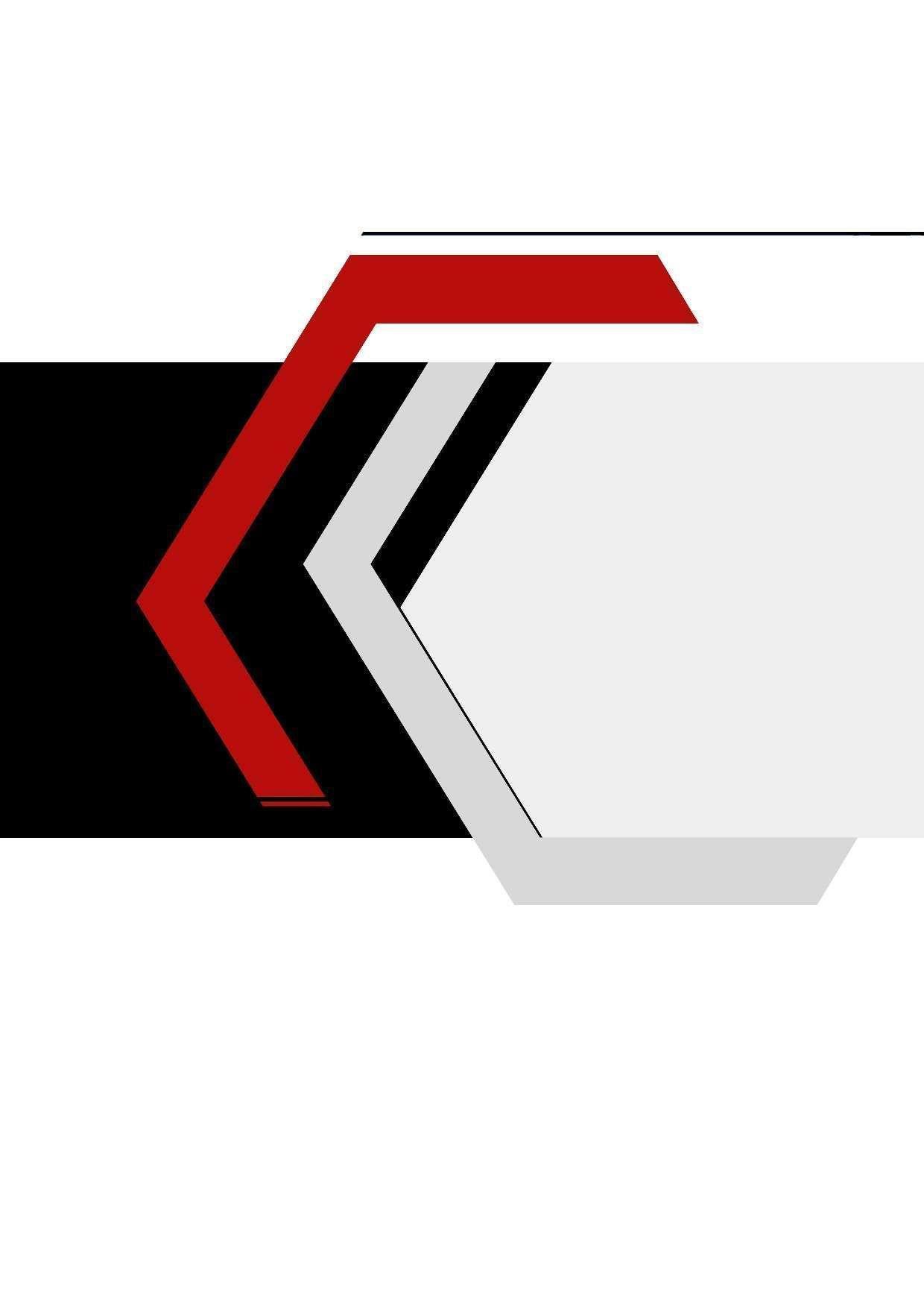 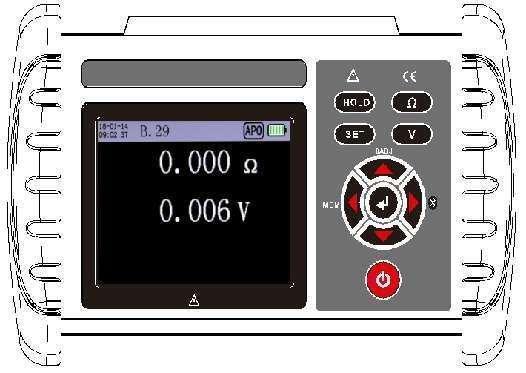 产品信息设备名称：蓄电池内阻电测试仪型    号：数    量：1台套生产厂家：一、产品概况蓄电池内阻测试仪是用于测量铅蓄电池、锂电池等充电电池的内阻、电压与温度，以判断电池健康状态的测量仪器，同时可以作为测量电解电容ESR参数的仪表（仅供参考）。本仪表使用交流4端子测试法测量电池内阻，可不受测试线、端子与电池电极之间接触电阻影响测量正确的测量值。同时还具有数据存储、数据查阅、报警、自动关机等功能。整机高档美观，量程宽广，分辨率高，操作便捷，携带方便，准确、可靠、性能稳定，抗干扰能力强。是电池生产、电池安装、设备生产、设备维修等场景必不可少的仪器。蓄电池内阻测试仪由微处理器控制，内部16位ADC可准确检测电池内阻、电压与温度。其特点在不停止UPS系统的状态下进行测量，使用交流低电阻测量和降噪技术，不需要停止被测设备的正常工作，在运转状态下进行测量，极大的缩短了测试时间。同时带有数据存储、柱状图显示、数据上传电脑、手机平板等智能设备蓝牙连接进行无线测量、查阅数据等功能。三、量程及精度 3.1电阻测量精度3.2电压测量精度3.3温度测量精度提示：以上精度保证仅限出厂标配测试线，在使用非标配测试线或延长线时，调零后也适用本精度表。二、技术规格 -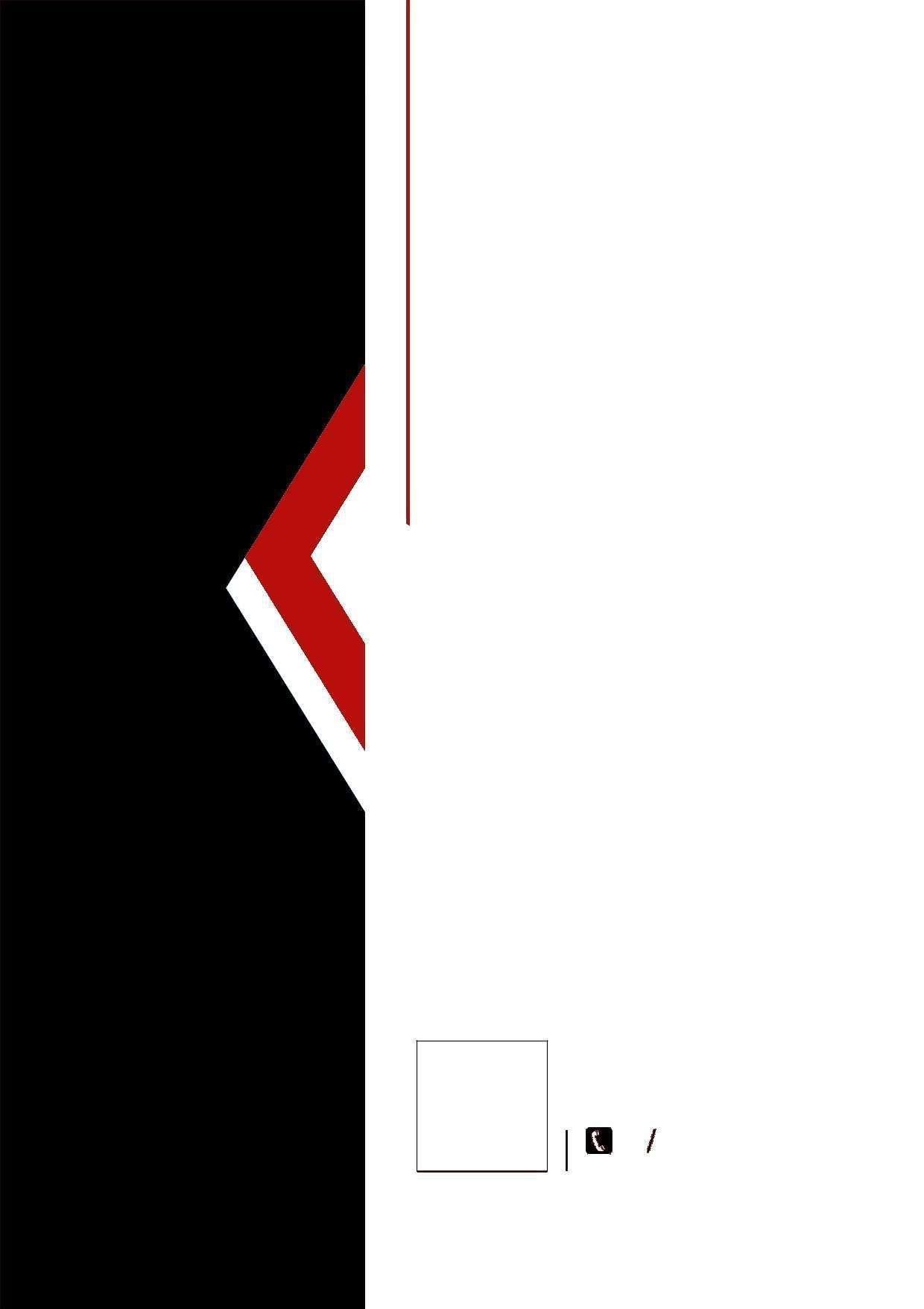 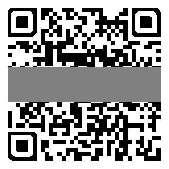 精度保证条件精度保证期：1年校准后精度保证期：1年精度保证温湿度范围：23℃±5℃、80%RH以下预热时间：不需要温度特性使用温度范围内加上测试精度  0.1/℃（18℃~28℃之外）激励信号精度测量电流精度：±25%测量电流频率：1.000KHz ± 20Hz（使用多阶降噪技术，有效滤除异频或近同频的噪声干扰）量程最大显示分辨率测试精度测量电流3 mΩ3.100 mΩ1 uΩ±2.0 % rdg. ±10 dgt.200 mA30 mΩ31.00 mΩ10 uΩ±1.0 % rdg. ±6 dgt.200 mA300 mΩ310.0 mΩ100 uΩ±1.0 % rdg. ±6 dgt.20 mA3 Ω3.100 Ω1 mΩ±1.0 % rdg. ±6 dgt.2 mA量程最大显示分辨率测试精度7 V±7.100 V1 mV±0.5 % rdg. ±6 dgt.70 V±71.00 V10 mV±0.5 % rdg. ±6 dgt.量程最大显示分辨率测试精度-10.0℃~60.0℃60.0℃0.1℃±1.0℃功    能电池内阻测量，电池电压测量，温度测量精度保证温度湿度23℃±5℃，75%rh以下电    源DC 3.7V锂电池电阻分辨率1 u Ω电压分辨率1 mV温度分辨率0.1℃测量范围内阻测量：0.000mΩ~3.100 Ω （4档量程构成）测量范围电压测量：0.000V~±71.00V （2档量程构成）测量范围温度测量：-10.0℃~60.0℃（单量程构成）最大输入电压DC 70V（+测量端子与-测量端子之间）、不可输入交流测量方式内阻测量：1KHz交流4端子测试法、开路端子电压3V max测量电流：2.0mA~200mA（不同量程档位不同测量电流）温度测量：NTC温度传感器（26℃时为10KΩ）A/D转换方式：逐次逼近型显示更新频率：5次/每秒响应时间200ms测量时间约2秒LCD尺寸70.1mm×52.6mm / 3.5英寸（320*240分辨率16位真彩屏）仪表尺寸长宽高：190mm×121mm×51mmUSB接口具有USB接口，存储数据可以上传电脑，保存打印 蓝牙连接有保持和存储功能有手动保持与存储、自动保持与存储测量判定功能可预设定PASS、WARNING、FAIL判定阈值电池电压电池电量5格显示，电池电压低时提醒及时充电自动关机开机无操作，约15分钟后自动关机（可在设置中关闭）功    耗300mA MIN / 500mA MAX质    量仪表：480g (含电池)工作温湿度-10℃～40℃；80%RH以下存放温湿度-20℃～60℃；70%RH以下绝缘电阻20MΩ以上(电路与外壳之间500V)耐    压AC 3700V/RMS(电路与外壳之间)外部磁场＜40A/m外部电场＜1V/m适合安规IEC 61010